Группа «Знайки»  «День полосатых носочков».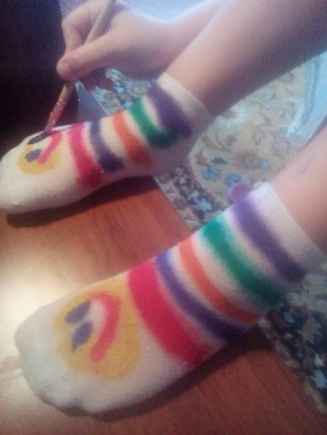 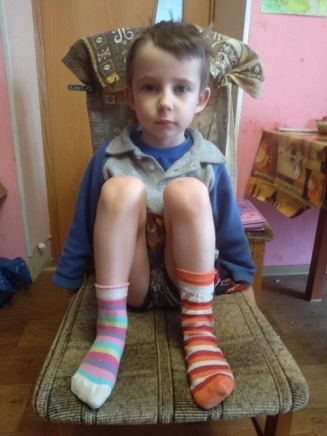 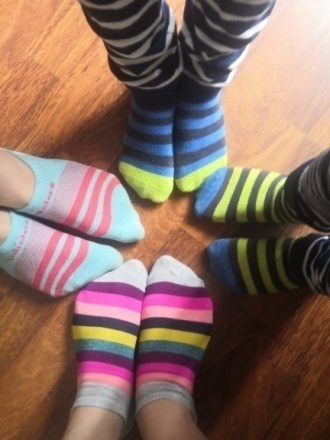 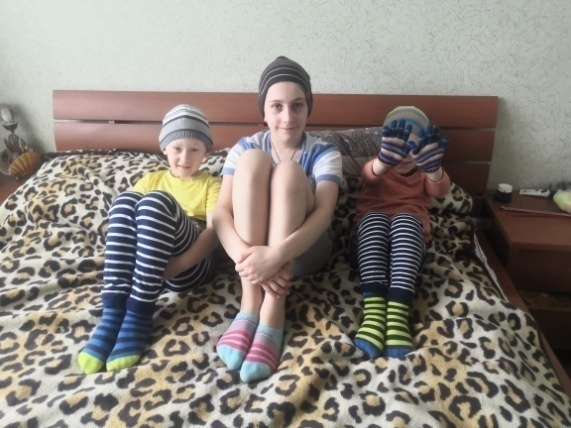 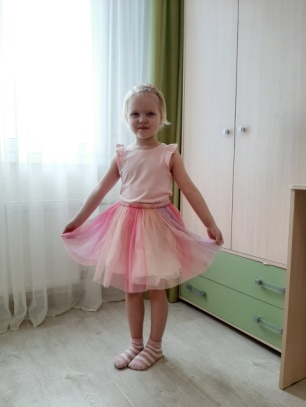 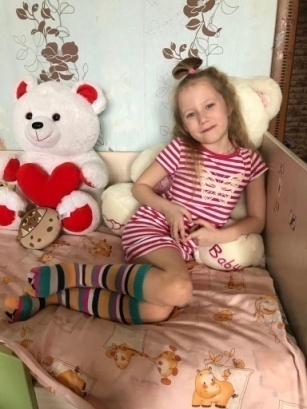 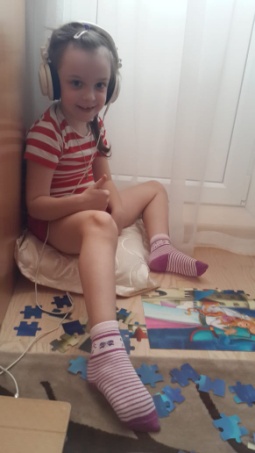 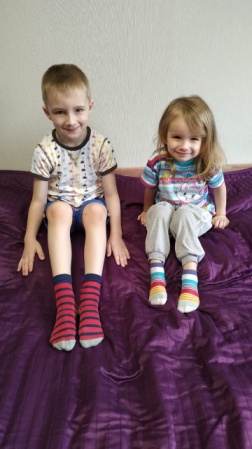 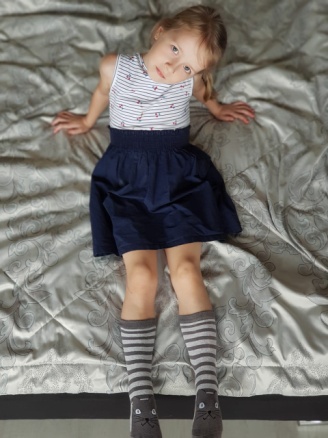 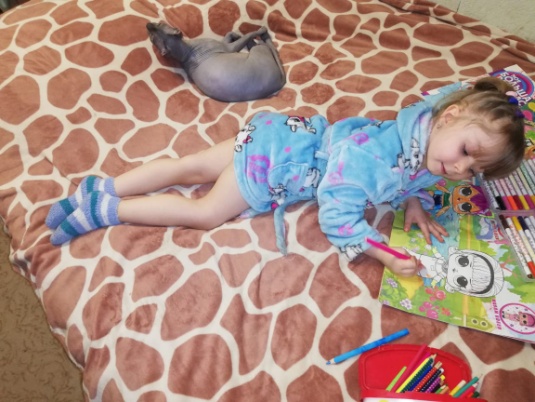 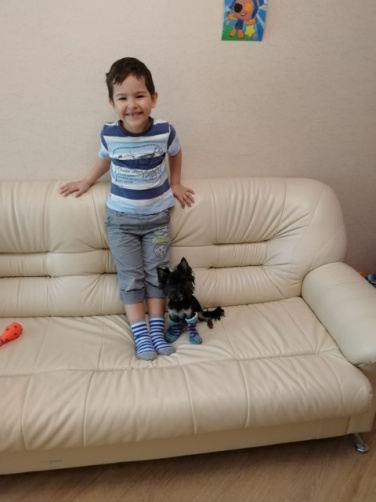 Поделки на тему: «Великий праздник-Пасха».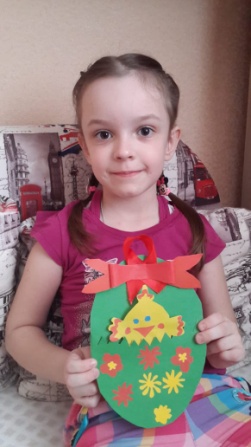 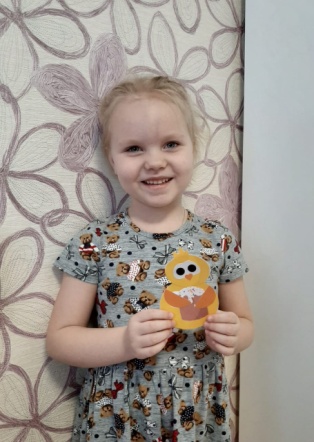 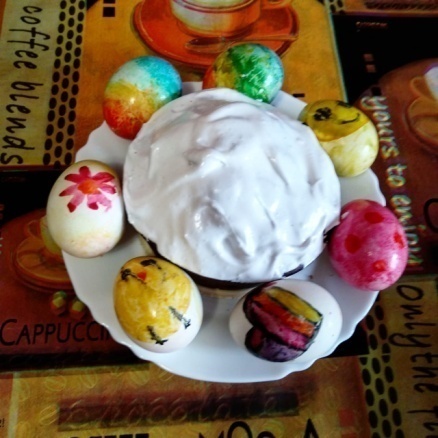 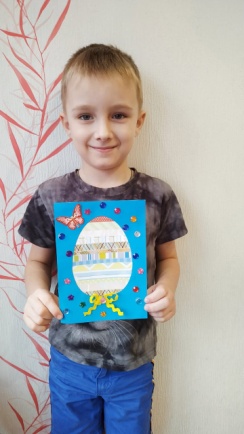 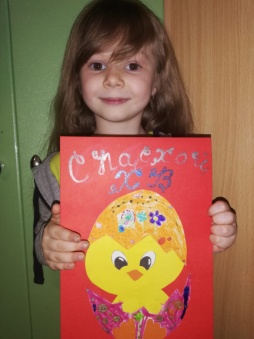 «Опыты-Эксперименты»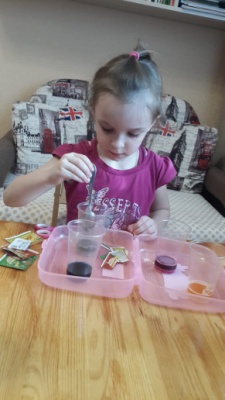 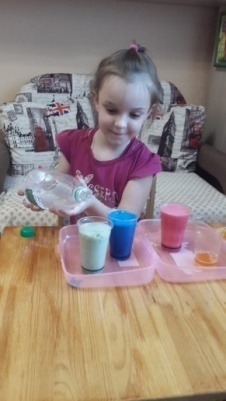 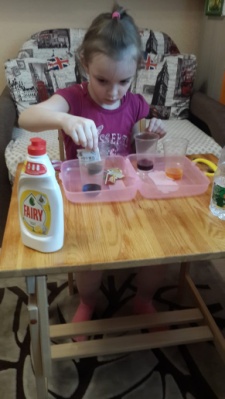 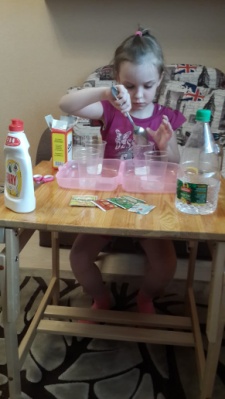 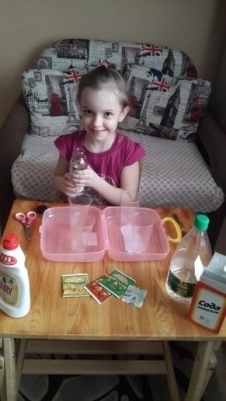 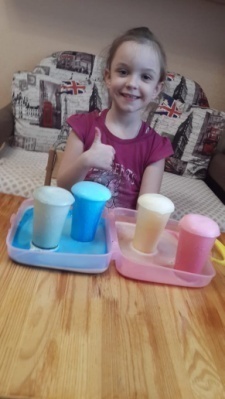 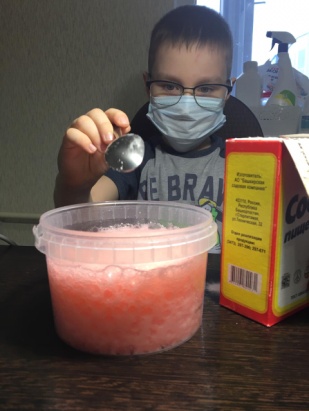 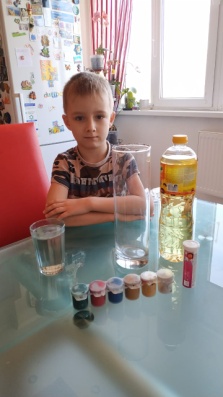 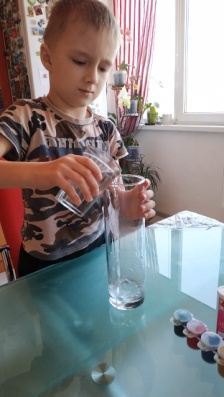 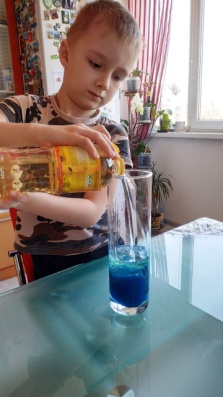 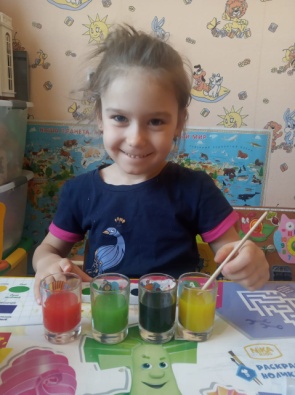 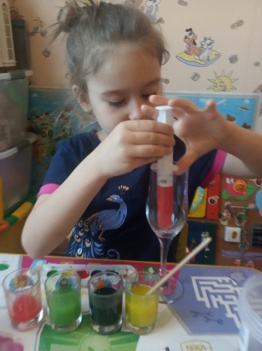 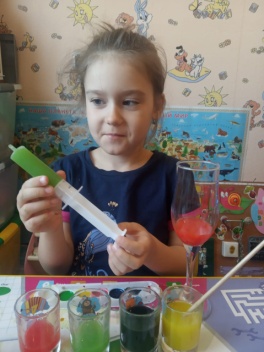 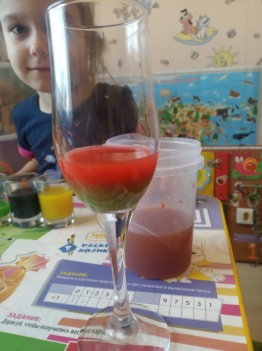 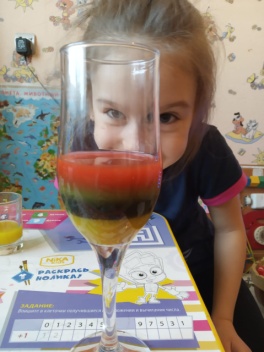 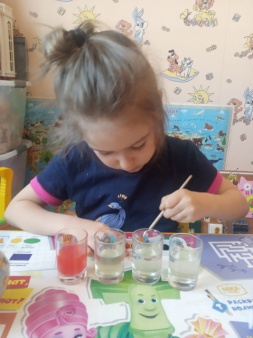 